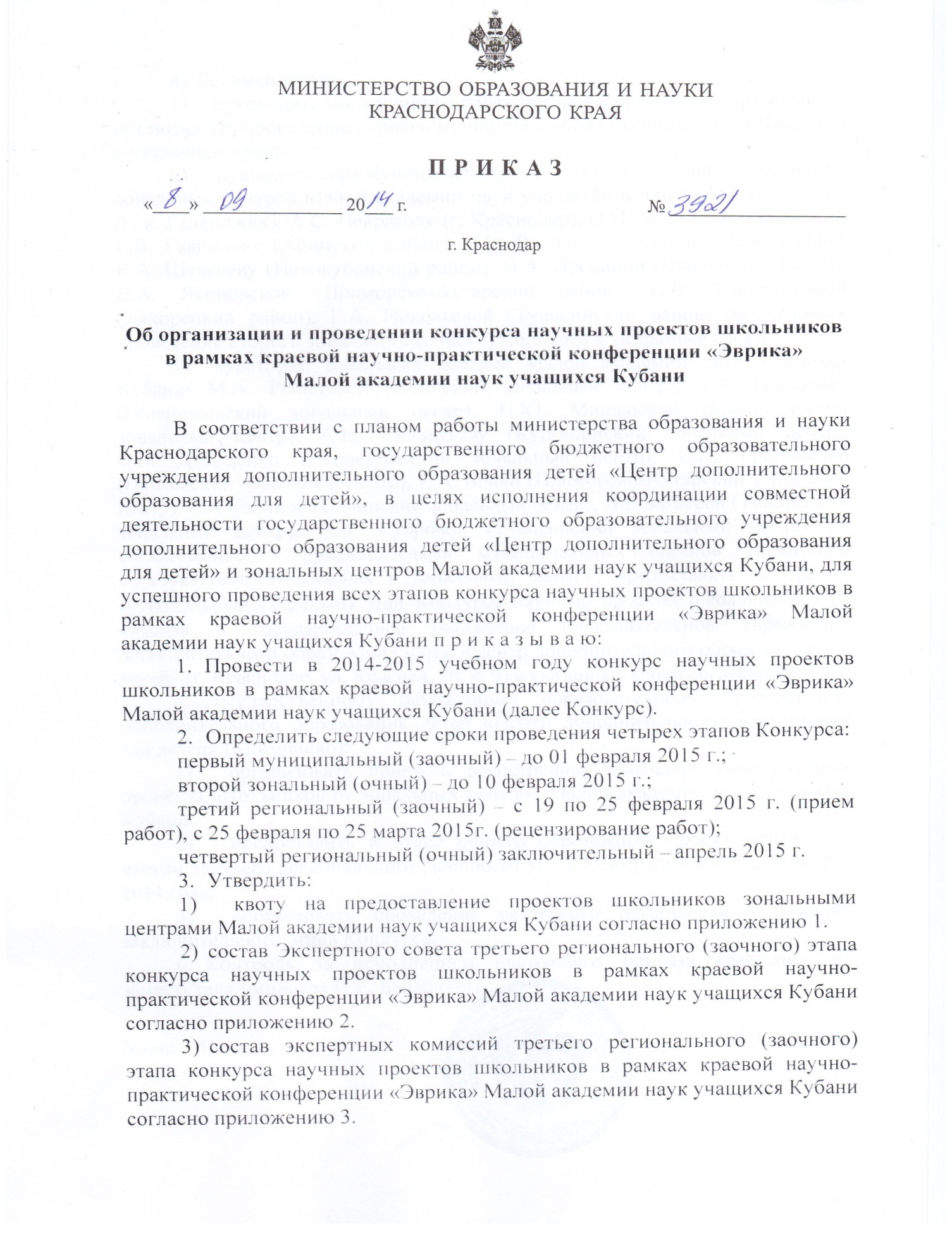 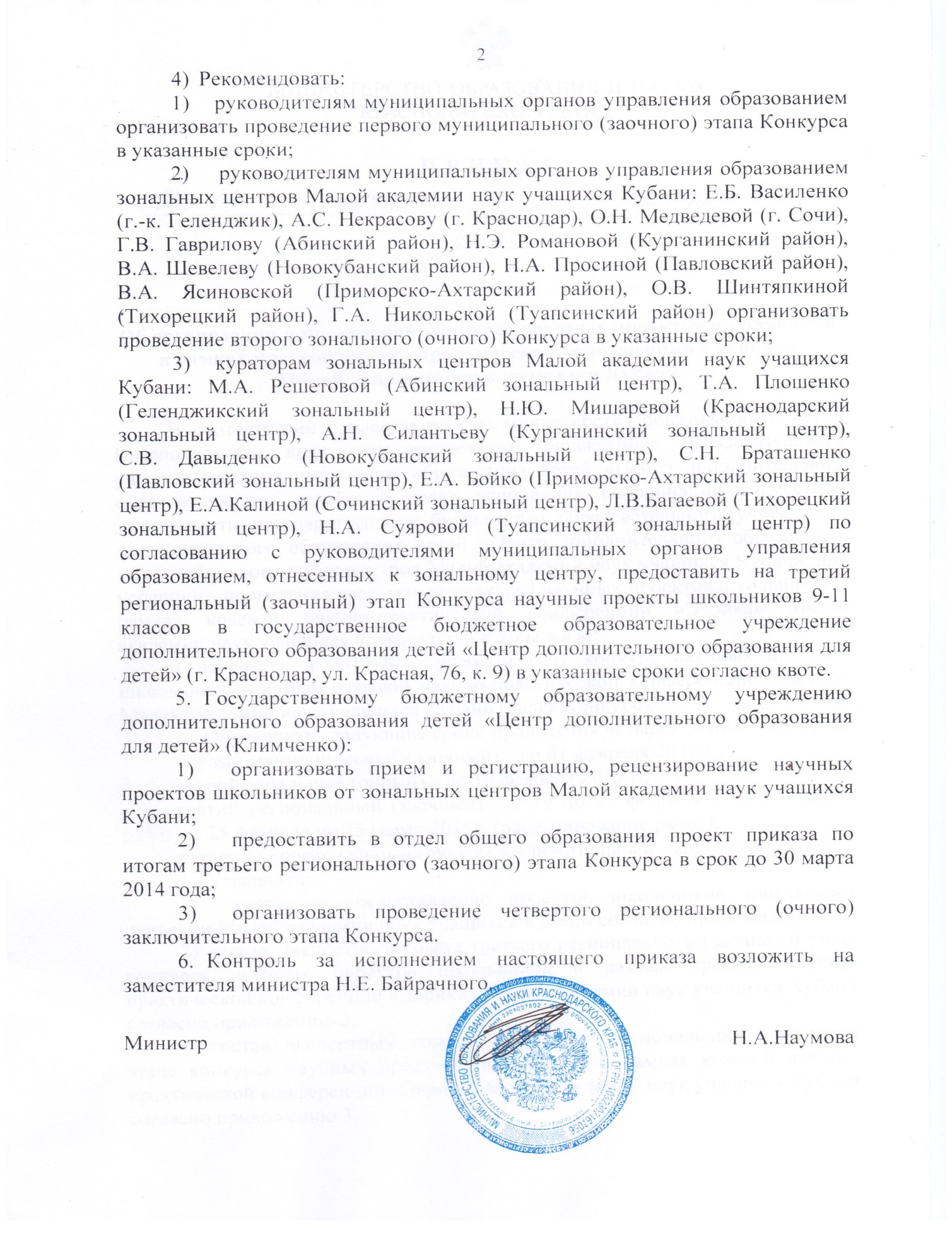 ПРИЛОЖЕНИЕ 1УТВЕРЖДЕНА приказомминистерства образования и науки Краснодарского краяот 08.09.2014г. № 3921Квота зональных центров и муниципальных образований для участия в третьем региональном (заочном) этапе конкурса научных проектов школьников в рамках краевой научно-практической конференции «Эврика» Малой академии наук учащихся Кубани в 2014-2015 учебном годуНачальник отдела общего образования	                                       О.А.Лозовая№ п/пЗональный центр МАНКол-вопроектовМуниципальное образованиеКол-во проектов1.Абинский137Абинский район431.Абинский137Красноармейский район201.Абинский137Крымский район141.Абинский137Северский район191.Абинский137Славянский район271.Абинский137Темрюкский район142.Геленджикский81Анапа162.Геленджикский81Геленджик172.Геленджикский81Новороссийск483.Курганинский66Курганинский район203.Курганинский66Лабинский район303.Курганинский66Мостовской район133.Курганинский66Отрадненский район34.Новокубанский119Армавир 334.Новокубанский119Гулькевичский район154.Новокубанский119Кавказский район64.Новокубанский119Новокубанский район474.Новокубанский119Успенский район185Павловский90Белоглинский район175Павловский90Крыловский район55Павловский90Кущевский район225Павловский90Ленинградский район225Павловский90Новопокровский район75Павловский90Павловский район176Приморско-Ахтарский153Брюховецкий район106Приморско-Ахтарский153Ейский район326Приморско-Ахтарский153Калининский район166Приморско-Ахтарский153Каневской район336Приморско-Ахтарский153Приморско-Ахтарский район256Приморско-Ахтарский153Староминский район326Приморско-Ахтарский153Щербиновский район57Тихорецкий144Выселковский район107Тихорецкий144Динской район167Тихорецкий144Кореновский район217Тихорецкий144Тбилисский район157Тихорецкий144Тимашевский район347Тихорецкий144Тихорецкий район327Тихорецкий144Усть-Лабинский район168Туапсинский район50Апшеронский район88Туапсинский район50Белореченский район148Туапсинский район50Горячий Ключ128Туапсинский район50Туапсинский район169Краснодарский95округа г. Краснодара9510Сочинский65районы г. Сочи65ИТОГОИТОГОИТОГОИТОГО1000